ЕГЭ по английскому языку – дочернее предприятие Кембриджского экзамена?Т.С.Горбуноваучитель английского языка МАОУ лицей №1директор НОУ ДО МЛЦ «Райт»учитель английского языка высшей категорииПочему мы сегодня говорим о Кембриджских экзаменах и их важности?Потому что  в 2020г. ЕГЭ по АЯ становится обязательным для всех детей. Нынешний 4 класс уже попадает под обязательный ЕГЭ, начальная школа (1-3 классы), естественно тоже. Очевидно, что нужно поднимать уровень английского языка, знакомить детей с форматом экзамена для успешной сдачи. Учитывая языковую сложность, начинать готовиться к ЕГЭ нужно уже в среднем звене, а в идеале, с начальных классов. Но как готовить ребенка к сложному с точки зрения языка и тем экзамену, чтобы не демотивировать его?Большую пользу могут оказать Кембриджские экзамены. Они разработаны Университетом Кембриджа специально для детей и учитывают их возрастные и языковые аспекты. Почему Кембриджские экзамены позволяют успешно готовиться к ЕГЭ?Потому что формат ЕГЭ (нашего молодого экзамена) является практически калькой снятой с Кембриджских экзаменов, которым в этом году исполнилось уже 100 лет. Вывод: если ребенок готовится и сдает Кембриджские экзамены, он будет более готов и успешен при сдаче ГИА и ЕГЭ.Программа      дополнительного      образования     по  английскому    языку   «Cambridge     English»  разработана    двумя подразделениями   Кембриджского   университета   –   Департаментом   экзаменов   и   Издательством   –   специально   для российских   школ.   Цель   программы   –   повышение   уровня   владения   английским   языком   как   иностранным,   а   также работа    с  одаренными    детьми.   Средством    выполнения     этой  задачи  является   подготовка    к  сдаче  Кембриджских экзаменов по английскому языку на основе официальных материалов Издательства Кембриджского университета. Программа   поможет   преподавателям   английского   языка   организовать   дополнительные   занятия   по   календарно-тематическим      планам   и  рекомендациям      авторов,  а  также  повысить    свою   квалификацию      в  области  языкового тестирования.   Предназначена   для   учителей   и   руководителей   государственных   и   частных   учреждений   общего   и специального   среднего   образования   –   школ,   лицеев   и   колледжей,   а   также   для   преподавателей   и   руководителей языковых   центров   и   курсов   английского   языка,   занимающихся   подготовкой   детей   и   молодежи   к   международным Кембриджским экзаменам по английскому языку.Cambridge English – это программа дополнительного образования по английскому языку, разработанная двумя подразделениями Кембриджского университета – Издательством и Департаментом экзаменов. Цель программы состоит в повышении уровня владения английским языком как иностранным в соответствии с международными стандартами. Средством выполнения этой задачи является подготовка к сдаче Кембриджских экзаменов по английскому языку на основе официальных материалов Издательства Кембриджского университета.      Издательство Кембриджского университета (Cambridge University Press) – это старейшее издательство, основанное в 1534 году и завоевавшее международное признание во всех направлениях издательской деятельности, особенно в издании академической, учебной и справочной литературы. Сегодня Издательство публикует более 45 тысяч наименований книг и более 300 научных журналов, многие из которых доступны на электронных носителях. Учебники по английскому языку для детей и взрослых известны своим высоким качеством. Особое место среди них занимают материалы по подготовке к Кембриджским экзаменам.       Кембриджские экзамены (Cambridge English Language Assessment exams) имеют столетнюю историю, постоянно совершенствуются и с каждым годом завоевывают все большую популярность. В 2012 г. более 4,5 миллионов кандидатов разных возрастов и уровней владения языком сдали Кембриджские экзамены в 132 странах мира и получили сертификаты Cambridge English Language Assessment.       Все   кембриджские   экзамены   четко   соответствуют   уровням   Общеевропейской   шкалы   языковой   компетенции (Common European Framework of Reference) – официальному документу Совета Европы, устанавливающему единые основы преподавания иностранных языков и универсальные критерии оценки знания иностранного языкa.       Common European Framework of Reference (CEFR) определяет уровни владения иностранным языком, исходя из способности учащихся успешно применять свои умения в различных видах речевой деятельности на разных этапах изучения языка.       Степень владения иностранным языком определяется в соответствии с 6 уровнями – от A1 (самый низкий) до С2 (самый высокий).Задачи обучения на каждом уровне и, соответственно, умения, которые должен продемонстрировать учащийся на данном этапе овладения иностранным языком, формулируются в CEFR при помощи так называемых ‘can do statements’ (дескрипторы типа «Я умею»). Они четко и подробно определены и описаны для каждого из шести уровней и   каждого   вида   речевой   деятельности   (чтение,   аудирование,   письмо,   говорение).   При   этом   акцент   делается   не на знании теоретических аспектов изучения иностранного языка, а на умении пользоваться им в типичных ситуациях. Соответственным образом построены и все Кембриджские экзамены, проверяющие уровень владения каждым из 4-х речевых навыков.      Для   детей   школьного   возраста   существуют   два   типа   экзаменов:   Cambridge   English: Young   Learners   (YLE)   –   для детей 7-12 лет (начальная школа и младшая ступень средней школы) и экзамены Cambridge English for Schools – для подростков (13-17 лет). К последним относятся Cambridge English for Schools: Key (KET), Cambridge English for Schools: Preliminary (PET) и Cambridge English for Schools: First (FCE). От соответствующих экзаменов для взрослых они отличаются исключительно тематикой используемых текстов и заданий, ориентированной на интересы и кругозор кандидатов   среднего   и   старшего   школьного   возраста.   Во   всем   остальном   эти   экзамены   совпадают   с   экзаменами   для взрослых, и по их результатам кандидаты получают одинаковые сертификаты, в которых не указывается, сдавал ли кандидат «школьный» или «взрослый» вариант экзамена. Важной особенностью Кембриджских экзаменов является возможность получения сертификата следующего, более высокого, уровня в случае, если кандидат продемонстрировал отличные результаты, или, напротив, более низкого уровня в случае получения результатов, недостаточных для подтверждения заявленного уровня.Кембриджские        экзамены    для  школьников,     а  также   процедура    их  сдачи,   разработаны     с  учетом   возрастных особенностей учащихся среднего и старшего возраста, их личностного развития, а также их восприятия мира и опыта.     Необходимо   отметить,   что   как   Кембриджские   экзамены,   так   и   российские   государственные   экзамены   за   курс основной школы (ГИА) и полной средней школы (ЕГЭ), разработаны в соответствии с уровнями Общеевропейской шкалы языковой компетенции (CEFR) и, соответственно, ориентированы на единые европейские стандарты владения иностранным языком. Типы и формат заданий в них, как и в большинстве других международных и национальных экзаменов, часто близки. Кембриджские экзамены не заменяют ГИА и ЕГЭ, но, тем не менее, они способствуют приобретению навыков сдачи экзаменов такого типа, развивают учебно-познавательные умения, самостоятельность, способствуют освоению оценочных действий и стремлению к саморазвитию и самообразованию.                            КЕМБРИДЖСКИЕ ЭКЗАМЕНЫ И РАБОТА С ОДАРЕННЫМИ ДЕТЬМИ     Федеральная программа развития образования выделяет в отдельное направление работу с одаренными детьми. Программа дополнительного образования Cambridge English способствует эффективной подготовке не только к Кембриджским экзаменам, но и к Всероссийским олимпиадам школьников по английскому языку на школьном, муниципальном, региональном и заключительном этапах, а также к другим олимпиадам и конкурсам, требующим активного использования английского языка. Поскольку эта программа предполагает дополнительные занятия в небольших группах с детьми, мотивированными на изучение английского языка, то вне зависимости от победы в той или иной олимпиаде, такие дети реализуют свои способности к английскому языку и в дальнейшем могут использовать полученные знания и навыки для успешного образования и карьеры и прежде всего для сдачи ЕГЭ по английскому языку, в качестве одного из вступительных экзаменов в ВУЗ.Одним из сложнейших вопросов для учителей в 2015 году встал вопрос,  как подготовить учащихся  к устной части ЕГЭ по английскому языку.  В принципе, ничего такого уж сложного и не требуется, ведь описать фотографию или картинку намного проще, чем картину. И если вы уже умеете описывать картины на английском языке, то для вас не составит труда и описать фотографию (картинку). Давайте вместе опишем, к примеру, вот это фото, сделанное в курортном английском городке Брайтоне.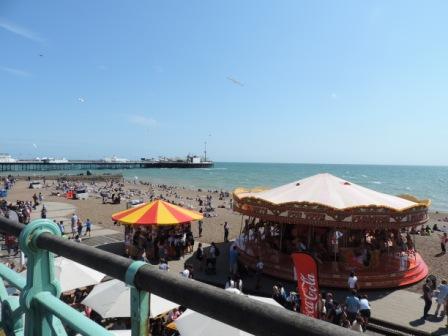 Для этого воспользуемся стандартным способом описания, то есть,  начнем с общего плана и постепенно будем переходить к частному, а именно, к деталям. Кстати, в конце, обязательно, надо сказать несколько слов о теме фотографии и о своем отношении к данной теме.Итак, порядок такой:общее описание того, что вы видите (в данном случае, пляж в курортном городке)детали (аттракционы, много людей, отличная погода)ваше отношение к теме ( хотели бы вы оказаться сейчас на пляже? — ответ очевиден!)Рассмотрим каждый пункт подробно:Вводная фраза: Well, I would like to start with a general description.Что изображено: This photo (picture) shows a seaside resort (морской курорт) in summer. The weather is hot that’s why the beach is full of people.Детали: There are no clouds in the sky and it looks light blue. Аs for the sea, it is a bit rough, I can see the waves, so the light wind is probably blowing.In the foreground just a bit to the right there is a big merry-go-round. I can guess that a lot of children are riding horses there. They may be laughing, shouting, in other words, they are having fun.Another kind of attraction is situated to the left of the first one. It looks smaller and at the first sight you can suppose that it is a merry-go-round, too. But if you look closer, you can see that it might be a kiosk with some food or souvenirs because people are standing around probably looking for something to buy.The beach is very crowdie. The people are lying on the sand and swimming in the sea.Не забудьте о заднем фоне: In the background I can make out the outline of a white pier (пирс) which stands out against the blue sky.Заключение: As for me, I have enjoyed a lot describing this cheerful picture. This sunny beach makes me feel optimistic because in a few weeks I hope I will be enjoying swimming in the sea, too.Я, надеюсь, описание понятно и не надо его переводить. Но обратите внимание на слова, выделенные синим и фиолетовым цветом:причинно- следственные союзы придают вашему описанию логичность.вводные слова придают вашей речи связность и естественность.Стандартные фразы и выражения описания фотографии на английском языкеThe photo shows … — На фотографии изображено …In the centre/middle of the photo we can see a … — В центре/ середине фотографии мы видим …In the foreground there is a … — На переднем плане находится …In the background there are … — На заднем плане находится …It is situated in … — Он расположен в …On the left (of …) stands … — Слева (от …) стоит …On the right (of …) sits… — Справа (от…) сидит …In the distance we can make out the outline of a… — Вдалеке мы можем разглядеть очертания …At the first glance, … — На первый взгляд, …But if you look closely, you can see … — Но если присмотреться, вы можете увидеть…It looks strange … — Он выглядит странноIt looks like …. — Она похожа на …As for, … — Что касается …Лексика для описания фотографии на английском языке:suppose — предположитьI can suppose that … — Я могу предположить, что …guess — догадаться, предположитьI guess … — Я полагаю …make out- различитьI can hardly make out (= see) — Я едва могу различить (увидеть) …stand out against …- выделяться на фоне …It stands out against the blue sky. — Она выделяется на фоне голубого неба.look + прилагательное — выглядетьShe looks tired. — Она выглядит уставшей.look as if — похоже, чтоIt looks as if it is getting dark. — Похоже, начинает темнеть.may / might — возможно (отличаются степенью вероятности)They may /might be looking for … — Они, возможно, ищут …probably — вероятноThe wind is probably blowing. — Вероятно, дует ветер.seem — казатьсяIt seems to me that … — Мне кажется, …outline — очертанияthe outline of a white pier — очертания белого пирсаПредлоги, которые необходимы при описании фотографии на английском языке:above — над ( = over)The woman is holding an umbrella above her head.under — под ( = below)The people are sitting under the tree.near — околоThe children are playing near the river.next to — рядом сThe girl is sitting next to the boy. — Девочка сидит рядом с мальчиком.far — далеко, далекийIn the far distance I could hardly see a woman. — Вдалеке я едва вижу женщину.behind — позадиSomebody is hiding behind the house.in front of — передIn front of the building there is a fountain. — Перед зданием есть фонтан.across — через, по ту сторонуА dog is running across the road. — Собака бежит через дорогу. There is a forestacross the river. — По ту сторону реки есть лес.around — вокругThere are a lot of stones around. Вокруг много камней.between — междуThe woman is standing between two men.on — на (поверхности)The boats are sailing on the lake. — На озере плавают лодки.Запомните:in the sky — на небеin the rain — под дождем (как бы внутри дождя)in the sun — под солнцем (в солнечном свете)Также, если вы говорите о том, что изображено НА картине или фотографии, надо употреблять предлог IN:in the picturein the photo12. in — в (внутри)There are a lot of birds in the tree. — На дереве много птиц.Но говоря о плодах и листьях, надо употреблять предлог ON:on the treeon the bushГрамматические конструкции, используемые при описании фотографии на английском языкеПри описании вам понадобятся следующие грамматические конструкции:there is / are (конструкция местонахождения) the Present Continuous Tense (при описании фотографий глаголы обычно ставятся в настоящее длительное время) can, could, may, might (модальные глаголы в значении предположения)  действительные и страдательные причастия ( a flying seagull — летящая чайка, a fallen tree — упавшее дерево) who, which, whose и др. (относительные местоимения и придаточные определительные предложения) Примеры употребления придаточных определительных предложений при описании фотографии:I see a girl who is running around her mother. — Я вижу девочку, которая бегает вокруг своей мамы.I brought home the shell which I had found on the beach. — Я принес домой раковину, которую нашел на пляже.I see a dog whose master is reading a newspaper. — Я вижу собаку, чей хозяин читает газету.Итак, в устной части ЕГЭ 2015г. требуется сравнить две фотографии — задание 4.Task 4.Study the two photographs. In 1.5 minutes be ready to compare and contrast the photographs:give a brief description (action, location)say what the pictures have in commonsay in what way the pictures are differentsay which kind of life you’d preferexplain whyYou will speak for not more than 2 minutes. You have to talk continuously.Согласно требованиям ЕГЭ на сравнение фотографий дается 2 минуты. Что же касается FCE, на такое сравнение надо потратить еще меньше времени — всего 1 минуту. Kак сравнить две фотографии по требованиям FCE1) Описываем первую фотографию / Describing the first picture – 10 seconds
Let me see. In the first picture I can see a group of people sitting under a big tree. It looks like summer and everyone looks relaxed. 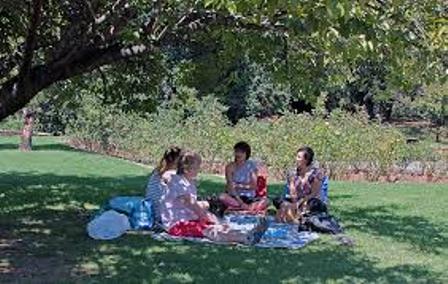 2) Описываем вторую фотографию / Describing the second picture – 10 seconds
In the second picture there are a lot of people sunbathing on the beach. In the background we can see lots of apartments. The beach is really crowded.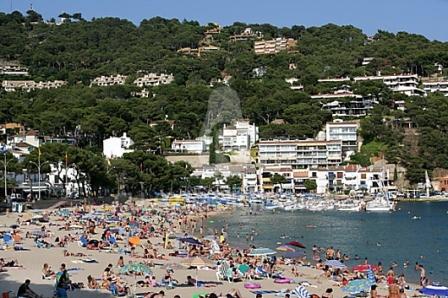 3) Сравниваем две фотографии: что общего / Comparing the pictures – 10 seconds
Obviously, the pictures were taken in the summer time and maybe the common theme is about what people like doing on holidays.4) Сравниваем две фотографии: чем отличаются / Contrasting the pictures – 10 seconds
The scene in the first picture looks very peaceful. On the other hand, the beach scene looks very noisy and chaotic.5) Делаем предположения / Speculating — 10 seconds
Maybe, the people in the second picture are on a package holiday and normally they live in cities where as the people sitting under the tree live in the country. They could be farmers or something.Предложения из данного пункта (FCE) вы можете использовать в пунктах 1-4, добавив по одному предложению в каждый.6) В заключение, выражаем личное мнение / Personal Feelings – 10 seconds
Personally, I’d rather be in the first photo. It looks like a perfect way to spend the summer afternoon. The scene at the beach … Well, it’s my idea of a nightmare. I mean I like going to the beach but I don’t really like crowds.Данное сравнение идеально соответствует опциям задания 4 (устной части ЕГЭ) за исключением одного момента — времени. Так как, повторюсь, по требованиям ЕГЭ сравнение фотографий  должно занимать 2 минуты. Значит, его нужно немного расширить. Рекомендую расширить собственно описание фотографий — пункт 1 и пункт 2. Для этого воспользуйтесь  полным описанием фотографии .Вводные слова и выражения, в том числе выражающие личное мнение:Let me see. – Дайте подумать.Well, … — Ну, …Obviously, … — Очевидно …I mean … — Я имею в виду …On the other hand, … — С другой стороны (при сравнении фотографий)Слова и выражения для описания и сравнения фотографий:In the first picture I can see … — На первой картинке я вижу …In the second picture there are … — На второй картинке находятся …It looks like … — Похоже на …The scene looks like … — Сцена выглядит …Everybody looks like … — Все выглядят …In the background … — На заднем фоне …In the foreground … — На переднем фоне …The common theme – Общее на фотографиях …where as — в то время как (сравниваем одну фотографию с другой)It’s my idea of a … — Это мое представление о …При описании фотографий нужно обязательно показать, что владеете продвинутыми грамматическими конструкциями. Поэтому используйте:
1) Предложения в пассивном залогеThe pictures were taken in the summer time. — Эти фотографии были сделанылетом.2) Модальные глаголы в значении предположенияThey could be farmers or something. — Они, возможно, фермеры или кто-нибудь в этом роде.3) Причастия (действительные и страдательные)In the first picture I can see a group of people sitting under a big tree. — На первой фотографии я вижу группу людей, сидящих под деревом.In the second picture there are a lot of people sunbathing on the beach.4) Конструкции предпочтенияI’d rather be in the first photo. — Я предпочел бы быть на первой фотографии.Примерное сравнение фотографий (ЕГЭ, задание 4) по опциям ниже:Task 4. Study the two photographs. In 1.5 minutes be ready to compare and contrast the photographs:give a brief description (action, location) — кратко опишите действие или местоsay what the pictures have in common — что общего между двумя фотографиямиsay in what way the pictures are different — чем они отличаютсяsay which kind of life you’d prefer for wild animals  — какая из фотографий тебе больше нравится  (это общий смысл опции, так как ее дословный перевод может отличаться в зависимости от  темы)explain why — объясните, почему вы так думаетеYou will speak for not more than 2 minutes. You have to talk continuously.Вот 2 фотографии, взятые с сайта ФИПИ: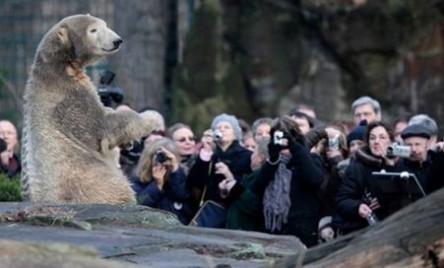 Фотография 1 (с сайта ФИПИ)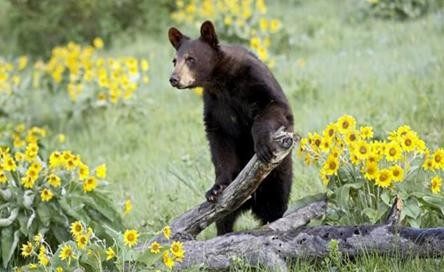 Фотография 2 (с сайта ФИПИ)Давайте сравним их. Но не забудьте, что вы должны непрерывно говорить в течении 2 минут, но не более.Well, both pictures show an animal, the bear. I would like to start with (вступление) the first picture that shows a big polar bear in the zoo. The bear is sitting on a stone with its paws up. It is not looking at people, it looks aside and it seems that it is tired of so much attention. A lot of people have gathered near the open-air cage, taking pictures. As the people are wearing warm coats and caps, it is probably late autumn. The colours in this picture are grey and dark.As for the second picture, it also shows a bear, but it is the brown bear. It is completely different from the first one as it shows the bear in the wild. In contrast to the first picture, the second one is full of bright colours: yellow flowers, green grass. It shows a summer day. The bear is busy, it is carring a log. I like this picture more and not only because I like summer but also because I believe that keeping wild animals in the zoo is inhuman. Some people say that it is necessary for some educational purposes, to say nothing of entertaiment.All in all, both these pictures make me think of the wildlife. And I am sure that wild animals should live free in their natural habitat because they are part of nature.Главное в подготовке к любым экзаменам точно знать, что от вас требуется,  и работать в соответствии с планом. Всем удачи!